UNIVERSIDAD NACIONAL JOSE FAUSTINO SANCHEZ CARRION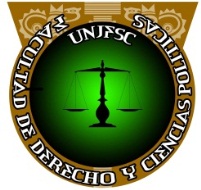 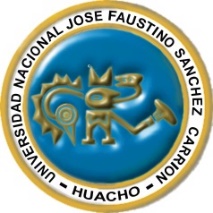 	FACULTAD DE DERECHO Y CIENCIAS POLITICAS	ESCUELA PROFESIONAL DE DERECHO Y CIENCIAS POLITICASDATOS GENERALESSUMILLA Esta asignatura corresponde al área de Formación Profesional Básica, con el carácter  teórico y práctico. Su objeto es el estudio de las instituciones, principios y normas que tienden a equilibra las desigualdades económicas existentes entre empleador y trabajador, dentro del desarrollo del proceso laboral, corresponde: 1) El proceso laboral ordinario y especial, 2) Proceso, jurisdicción, competencia y sujetos del proceso laboral, 3) Tramitación del proceso laboral ordinario, y 4) Los procesos laborales especiales.CAPACIDADES AL FINALIZAR EL CURSOINDICADORES DE CAPACIDADES AL FINALIZAR EL CURSODESARROLLO DE LAS UNIDADES DIDACTICASMATERIALES EDUCATIVOS Y OTROS RECURSOS DIDACTICOSMEDIOS Y PLATAFORMAS VIRTUALES:Casos prácticosPizarra interactivaGoogle MeetRepositorios de datosMEDIOS INFORMATICOS:ComputadoraTablet.Celulares.InternetEVALUACIONEvidencias de ConocimientoLa evaluación del proceso de aprendizaje consistirá en evaluar: los saberes y aprendizaje previos, los intereses, motivaciones, estado de ánimo de los estudiantes, la conciencia de aprendizaje que vive, los espacios materiales y nuestro propios saberes ( capacidad y actitudes); de modo que permita hacer ajustes a la metodología, y materiales.La Evaluación será a través de pruebas escritas y orales para el análisis y auto-evaluación. En cuanto al primer caso, medir la competencia a nivel interpretativo, argumentativo y propositivo, para ello debemos ver como identifica (describe, ejemplifica, relaciona, reconoce, explica, etc.); y la forma en que argumenta (plantea una afirmación, describe las refutaciones en contra de dicha afirmación, expone sus argumentos contra las refutaciones y llega a conclusiones) y la forma en que propone a través de establecer estrategias, valoraciones, generalizaciones, formulación de hipótesis, respuesta a situaciones, etc.En cuanto a la autoevaluación permite que el estudiante reconozca sus debi-lidades y fortalezas para corregir o mejorar.Las evaluaciones de este nivel serán de respuestas simples y otras con preguntas abiertas para su argumentación.Evidencia de DesempeñoEsta evidencia pone en acción recursos cognitivos, recursos procedimentales y re-cursos afectivos; todo ello en una integración que evidencia un saber hacer refle-xivo; en tanto, se puede verbalizar lo que se hace, fundamentar teóricamente la práctica y evidenciar un pensamiento estratégico, dado en la observación en torno a cómo se actúa en situaciones impredecibles.La evaluación de desempeño se evalúa ponderando como el estudiante se hace investigador aplicando los procedimientos y técnicas en el desarrollo de las clases a través de su asistencia y participación asertiva.Evidencia de ProductoEstán implicadas en las finalidades de la competencia, por tanto, no es simple-mente la entrega del producto, sino que tiene que ver con el campo de acción y los requerimientos del contexto de aplicación.La evaluación de producto de evidencia en la entrega oportuna de sus trabajos parciales y el trabajo final.Además, se tendrá en cuenta la asistencia como componente del desempeño, el 30% de inasistencia inhabilita el derecho a la evaluación.Siendo el promedio final (PF), el producto simple de los promedios ponderados de cada módulo (PM1, PM2, PM3, PM4)PF = PM1 + PM2 + PM3 + PM4                            4BIBLIOGRAFIAFuentes documentalesLey Laboral del Trabajo8.2. Fuentes BibliográficasUNIDAD DIDÁCTICA I:ANGULO ARGOMEDO, JORGE: El Derecho Procesal del Trabajo en el Perú, 4ª Edic. Edigrafi Trujillo- Perú, 1974, 447 pp.CENTRO INTERAMERICANO DE ADMINISTRACION DEL TRABAJO:Derecho  Procesal del Trabajo Lecturas Seleccionadas CIAT Lima- Peru, 1986.DE LA TORRE UGARTE: Jurisprudencia del Trabajo IV ts. Ital. Perú, Lima- Perú, 1983.DE LITALA, Luigui: Derecho Procesal del Trabajo, Cajica Pueblo- México, 1956.UNIDAD DIDÁCTICA II:DE LOS HEROS, Alfonso y MORALES CORRALES, Pedro: Manual de Jurisprudencia Laboral. Ts. I Y II. H&M, Ediciones y Servicios, Lima- Perú, 1988.PASCO COSMOPILIS, Mario: Fundamentos de Derecho Procesal del Trabajo, Lima, 1997.PLA RODRIGUEZ, Américo: “Los Principios del Derecho del Trabajo”. Edición de Palma, Bs. As. Argentina, 1978; 331 ppROMERO MONTES, Francisco: Derecho Procesal del Trabajo, Lima, 1997.    UNIDAD DIDÁCTICA III:PAREDES PALACIOS: Prueba y Presunciones en el Proceso Laboral; Ara Editores, 1ª edición, Lima, 1997.STAFAROINI, Eduardo: Derecho Procesal Social; Tea, Bs. As.- Argentina, 1995.TRUEBA URBINA, Alberto: Nuevo Derecho Procesal del Trabajo. Porrúa Hnos. México, 1973.UNIDAD DIDÁCTICA IV:ANACLETO GUERRERO, Víctor (2012). Manual de Derecho del Trabajo. Ed. Grijley. Lima.AREVALO VELA, Javier (2011). Comentarios a la Nueva Ley Procesal del Trabajo.- Jurista Editores. Lima.Nueva Ley Procesal del Trabajo. Ley N° 29497.GOMEZ VALDEZ, Francisco (2010). Nueva Ley Procesal del Trabajo. Análisis Secuencial y Doctrinario. Editorial San Marcos. Lima.PAREDES INFANZON, Jelio(2010). Análisis de la Nueva Ley Procesal del Trabajo Nº 29497.Editora Gráfica Multiservicios. Lima.ROMERO MONTES, Francisco Javier (2012). El nuevo proceso laboral. Doctrina, legislación y jurisprudencia. Ed. Grijley. 2da. Edición. Lima.VINATEA RECOBA, Luis y TOYAMA MIYAGUSUKU, Jorge (2010). Comentarios a la nueva Ley Procesal del Trabajo. Análisis normativo. Editorial Gaceta Jurídica. Lima.ENLACES WEB. http://www.mintra.gob.pehttp://www.oiss.orghttp://www.issa.int.Htpp://www.minjus.gob.peHuacho, 4 de junio del 2020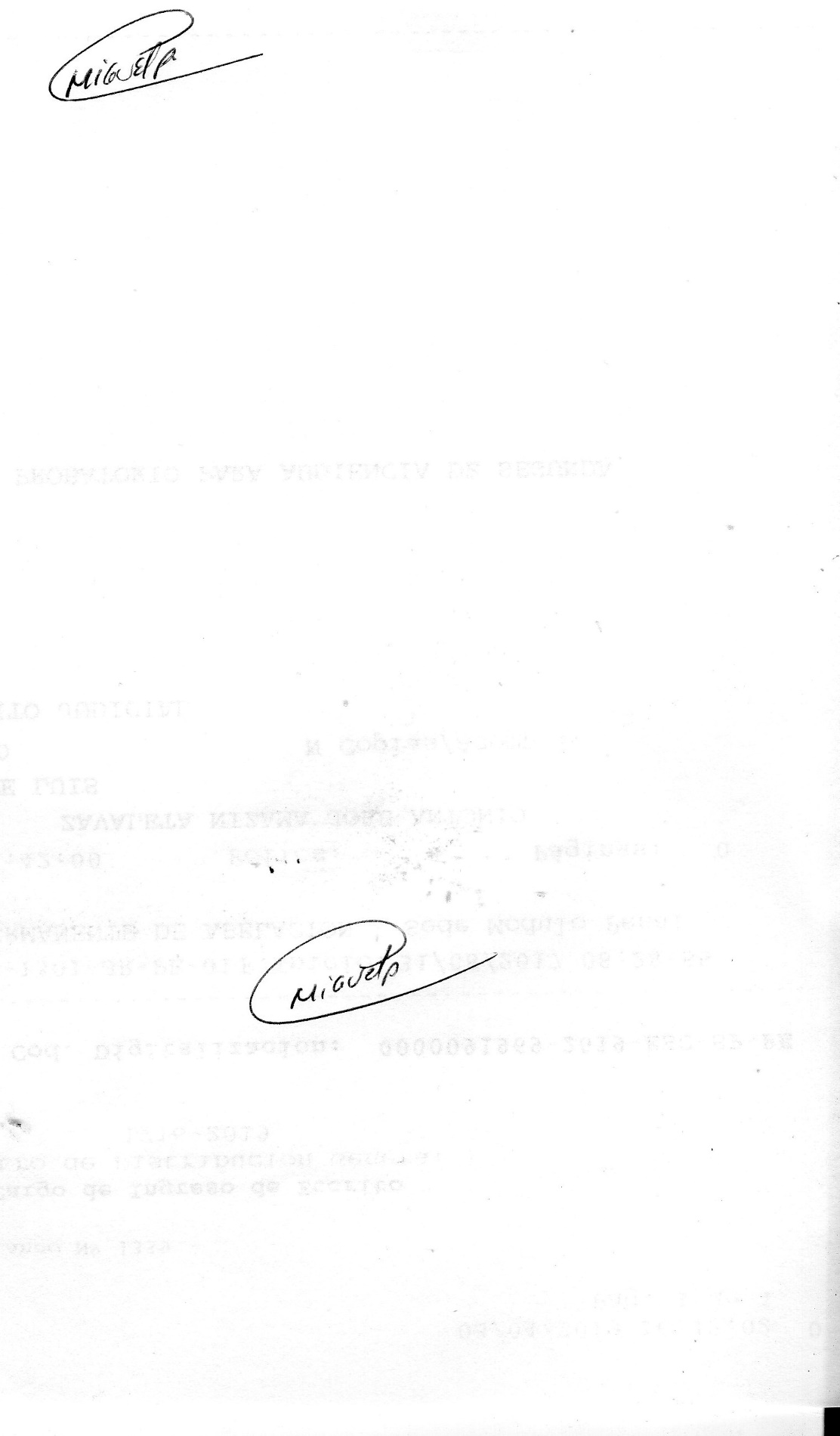            			 -----------------------------------------------------                                                  M(o) Miguel Antonio Cabanillas Pezo                                                                DocenteLínea de CarreraÁrea de formación profesional básica.Semestre académico2020-ICódigo del curso602Créditos3Horas semanalesHoras totales: 4     Teóricas: 2     Practicas: 2 CicloXI -ASecciónANombre del docenteM(o) Miguel Antonio Cabanillas PezoCorreo institucionalmcabanillas@unjfsc.edu.peN° celular979  502 679 CAPACIDAD DE LA UNIDAD DIDACTICANOMBRE DE LA UNIDAD DIDACTICASEMANASUNIDADIReconoce la funcionalidad del Derecho Procesal Laboral y destaca los retos y fortalezas que demanda el nuevo modelo procesal laboral peruano en aras de la eficaz resolución de los conflictos de intereses que se suscitan a propósito de las relaciones laborales, valorando la importancia de los temas tratados.Funcionalidad del Derecho Procesal Laboral.1-4UNIDADIIReconoce el campo de acción de la justicia laboral, los criterios para la determinación de la competencia así como la forma de superación de problemáticas que se pueden suscitar a propósito del tema, demostrando propiedad y acierto.Campo de acción de la justicia laboral.5-8UNIDADIIIIdentifica los aspectos generales de la nueva estructura del proceso laboral que iniciando con la etapa postulatoria encuentra su máxima expresión en la audiencia principal o única, según el caso, caracterizándola con la prevalencia de la oralidad, en la cual se actúan las pruebas pero además se emite la respectiva sentencia, demostrando precisión y acierto.Aspectos generales de la nueva estructura del proceso laboral.9-12UNIDADIVDiferencia las diversas formas de conclusión del proceso así como los medios impugnatorios que pueden interponerse en el proceso laboral como expresión del mandato constitucional del derecho a la defensa, el debido proceso y la doble instancia, denotando propiedad y acierto.Diferencia las diversas formas de conclusión del proceso. 13-16NUMEROINDICADORES DE CAPACIDAD AL FINALIZAR EL CURSO1DESCRIBE el concepto de Derecho Procesal Laboral, considerando su origen, método y  proceso de formación.2ESTABLECE la importancia del derecho procesal laboral, con especial énfasis en el nuevo modelo procesal laboral.  3RECONOCE la vinculación de las ciencias y disciplinas en el derecho procesal laboral y resalta su aporte de cada una de ellas4RECONOCE la importancia del derecho procesal laboral.5ESTABLECE la importancia de la justicia laboral y sus operadores de justicia.6ESTABLECE la importancia y competencia en razón de la materia y grado de las salas laborales superiores.7ESTABLECE la importancia del estudio para la determinación de la competencia en razón del territorio8DESCRIBE criterios para la prorroga de cuestionamiento de la competencia9DESCRIBE Aspectos centrales en las actuaciones procesales.  10DESCRIBE la forma y pasaos a seguir para la contestación de la demanda.. 11DESCRIBE la actividad probatorias valorando su rol en el servicio de justicia.  12DESCRIBE forma de desarrollo y las características de la audiencia principal o unica.13EJEMPLIFICA casos prácticos en formas especiales de conclusión del proceso. 14EJEMPLIFICA casos prácticos en desistimiento, abandono, en audiencia programadas en primera instancia15EJEMPLIFICA casos prácticos en Apelaciones, tramites, en resoluciones judiciales en el proceso laboral.  16EJEMPLIFICA casos prácticos en casaciones y otros recursos según el código procesal civilUNIDAD DIDÁCTICA I:    EL DERECHO PROCESAL LABORAL  Y SU PROCESO HISTORICOCAPACIDAD DE LA UNIDAD DIDACTICA I: De acuerdo al estudio del derecho público, define el concepto del derecho procesal laboral, explicando su proceso histórico, y destaca los retos y fortaleza que demanda el nuevo modelo procesal laboral peruano.  CAPACIDAD DE LA UNIDAD DIDACTICA I: De acuerdo al estudio del derecho público, define el concepto del derecho procesal laboral, explicando su proceso histórico, y destaca los retos y fortaleza que demanda el nuevo modelo procesal laboral peruano.  CAPACIDAD DE LA UNIDAD DIDACTICA I: De acuerdo al estudio del derecho público, define el concepto del derecho procesal laboral, explicando su proceso histórico, y destaca los retos y fortaleza que demanda el nuevo modelo procesal laboral peruano.  CAPACIDAD DE LA UNIDAD DIDACTICA I: De acuerdo al estudio del derecho público, define el concepto del derecho procesal laboral, explicando su proceso histórico, y destaca los retos y fortaleza que demanda el nuevo modelo procesal laboral peruano.  CAPACIDAD DE LA UNIDAD DIDACTICA I: De acuerdo al estudio del derecho público, define el concepto del derecho procesal laboral, explicando su proceso histórico, y destaca los retos y fortaleza que demanda el nuevo modelo procesal laboral peruano.  CAPACIDAD DE LA UNIDAD DIDACTICA I: De acuerdo al estudio del derecho público, define el concepto del derecho procesal laboral, explicando su proceso histórico, y destaca los retos y fortaleza que demanda el nuevo modelo procesal laboral peruano.  CAPACIDAD DE LA UNIDAD DIDACTICA I: De acuerdo al estudio del derecho público, define el concepto del derecho procesal laboral, explicando su proceso histórico, y destaca los retos y fortaleza que demanda el nuevo modelo procesal laboral peruano.  CAPACIDAD DE LA UNIDAD DIDACTICA I: De acuerdo al estudio del derecho público, define el concepto del derecho procesal laboral, explicando su proceso histórico, y destaca los retos y fortaleza que demanda el nuevo modelo procesal laboral peruano.  CAPACIDAD DE LA UNIDAD DIDACTICA I: De acuerdo al estudio del derecho público, define el concepto del derecho procesal laboral, explicando su proceso histórico, y destaca los retos y fortaleza que demanda el nuevo modelo procesal laboral peruano.  CAPACIDAD DE LA UNIDAD DIDACTICA I: De acuerdo al estudio del derecho público, define el concepto del derecho procesal laboral, explicando su proceso histórico, y destaca los retos y fortaleza que demanda el nuevo modelo procesal laboral peruano.  CAPACIDAD DE LA UNIDAD DIDACTICA I: De acuerdo al estudio del derecho público, define el concepto del derecho procesal laboral, explicando su proceso histórico, y destaca los retos y fortaleza que demanda el nuevo modelo procesal laboral peruano.  CAPACIDAD DE LA UNIDAD DIDACTICA I: De acuerdo al estudio del derecho público, define el concepto del derecho procesal laboral, explicando su proceso histórico, y destaca los retos y fortaleza que demanda el nuevo modelo procesal laboral peruano.  CAPACIDAD DE LA UNIDAD DIDACTICA I: De acuerdo al estudio del derecho público, define el concepto del derecho procesal laboral, explicando su proceso histórico, y destaca los retos y fortaleza que demanda el nuevo modelo procesal laboral peruano.  CAPACIDAD DE LA UNIDAD DIDACTICA I: De acuerdo al estudio del derecho público, define el concepto del derecho procesal laboral, explicando su proceso histórico, y destaca los retos y fortaleza que demanda el nuevo modelo procesal laboral peruano.  CAPACIDAD DE LA UNIDAD DIDACTICA I: De acuerdo al estudio del derecho público, define el concepto del derecho procesal laboral, explicando su proceso histórico, y destaca los retos y fortaleza que demanda el nuevo modelo procesal laboral peruano.  CAPACIDAD DE LA UNIDAD DIDACTICA I: De acuerdo al estudio del derecho público, define el concepto del derecho procesal laboral, explicando su proceso histórico, y destaca los retos y fortaleza que demanda el nuevo modelo procesal laboral peruano.  CAPACIDAD DE LA UNIDAD DIDACTICA I: De acuerdo al estudio del derecho público, define el concepto del derecho procesal laboral, explicando su proceso histórico, y destaca los retos y fortaleza que demanda el nuevo modelo procesal laboral peruano.  CAPACIDAD DE LA UNIDAD DIDACTICA I: De acuerdo al estudio del derecho público, define el concepto del derecho procesal laboral, explicando su proceso histórico, y destaca los retos y fortaleza que demanda el nuevo modelo procesal laboral peruano.  CAPACIDAD DE LA UNIDAD DIDACTICA I: De acuerdo al estudio del derecho público, define el concepto del derecho procesal laboral, explicando su proceso histórico, y destaca los retos y fortaleza que demanda el nuevo modelo procesal laboral peruano.  CAPACIDAD DE LA UNIDAD DIDACTICA I: De acuerdo al estudio del derecho público, define el concepto del derecho procesal laboral, explicando su proceso histórico, y destaca los retos y fortaleza que demanda el nuevo modelo procesal laboral peruano.  UNIDAD DIDÁCTICA I:    EL DERECHO PROCESAL LABORAL  Y SU PROCESO HISTORICOSemanaContenidosContenidosContenidosContenidosContenidosContenidosContenidosContenidosContenidosContenidosContenidosEstrategiadidácticaEstrategiadidácticaIndicadores de logro de laCapacidadIndicadores de logro de laCapacidadIndicadores de logro de laCapacidadIndicadores de logro de laCapacidadIndicadores de logro de laCapacidadIndicadores de logro de laCapacidadUNIDAD DIDÁCTICA I:    EL DERECHO PROCESAL LABORAL  Y SU PROCESO HISTORICOSemanaConceptualConceptualProcedimentalProcedimentalProcedimentalProcedimentalProcedimentalProcedimentalActitudinalActitudinalActitudinalEstrategiadidácticaEstrategiadidácticaIndicadores de logro de laCapacidadIndicadores de logro de laCapacidadIndicadores de logro de laCapacidadIndicadores de logro de laCapacidadIndicadores de logro de laCapacidadIndicadores de logro de laCapacidadUNIDAD DIDÁCTICA I:    EL DERECHO PROCESAL LABORAL  Y SU PROCESO HISTORICO1Conceptos básicos en el Derecho Procesal del Trabajo: Definición. Funcionalidad. Fuentes. Los precedentes: Importancia.Relación jurídica sustantiva. Relación jurídica procesal.Análisis de casos.Conceptos básicos en el Derecho Procesal del Trabajo: Definición. Funcionalidad. Fuentes. Los precedentes: Importancia.Relación jurídica sustantiva. Relación jurídica procesal.Análisis de casos.Conceptualiza el Derecho Procesal del Trabajo.Desarrolla las fuentes del Derecho Procesal del Trabajo.Conceptualiza el Derecho Procesal del Trabajo.Desarrolla las fuentes del Derecho Procesal del Trabajo.Conceptualiza el Derecho Procesal del Trabajo.Desarrolla las fuentes del Derecho Procesal del Trabajo.Conceptualiza el Derecho Procesal del Trabajo.Desarrolla las fuentes del Derecho Procesal del Trabajo.Conceptualiza el Derecho Procesal del Trabajo.Desarrolla las fuentes del Derecho Procesal del Trabajo.Conceptualiza el Derecho Procesal del Trabajo.Desarrolla las fuentes del Derecho Procesal del Trabajo.Valora los aspectos centrales del nuevo proceso laboral.Interioriza la importancia y valor de los principios en el Derecho Procesal del Trabajo.Valora los aspectos centrales del nuevo proceso laboral.Interioriza la importancia y valor de los principios en el Derecho Procesal del Trabajo.Valora los aspectos centrales del nuevo proceso laboral.Interioriza la importancia y valor de los principios en el Derecho Procesal del Trabajo.Expositiva (Docente/Alumno)Uso de Google MeetDebate dirigido (Discusiones)Foros, chatLecturasUso de reposito-rios Lluvia de ideas (Saberes previos)Foros, chatExpositiva (Docente/Alumno)Uso de Google MeetDebate dirigido (Discusiones)Foros, chatLecturasUso de reposito-rios Lluvia de ideas (Saberes previos)Foros, chatDESCRIBE el concepto de Derecho Procesal Laboral, considerando su origen, método y  proceso de formación.DESCRIBE el concepto de Derecho Procesal Laboral, considerando su origen, método y  proceso de formación.DESCRIBE el concepto de Derecho Procesal Laboral, considerando su origen, método y  proceso de formación.DESCRIBE el concepto de Derecho Procesal Laboral, considerando su origen, método y  proceso de formación.DESCRIBE el concepto de Derecho Procesal Laboral, considerando su origen, método y  proceso de formación.DESCRIBE el concepto de Derecho Procesal Laboral, considerando su origen, método y  proceso de formación.UNIDAD DIDÁCTICA I:    EL DERECHO PROCESAL LABORAL  Y SU PROCESO HISTORICO2Evolución histórica del Derecho Procesal Laboral.La reforma del proceso laboral en el Perú.Nueva Ley Procesal del Trabajo: Aspectos sustantivos y de forma. Su antecedente inmediato.Evolución histórica del Derecho Procesal Laboral.La reforma del proceso laboral en el Perú.Nueva Ley Procesal del Trabajo: Aspectos sustantivos y de forma. Su antecedente inmediato.Determina la importancia de los precedentes.Plantea las relaciones jurídicas a nivel sustantivo y en su caso procesal.Emite juicio crítico al analizar comparadamente la nueva Ley Procesal del Trabajo y su antecedente.Determina la importancia de los precedentes.Plantea las relaciones jurídicas a nivel sustantivo y en su caso procesal.Emite juicio crítico al analizar comparadamente la nueva Ley Procesal del Trabajo y su antecedente.Determina la importancia de los precedentes.Plantea las relaciones jurídicas a nivel sustantivo y en su caso procesal.Emite juicio crítico al analizar comparadamente la nueva Ley Procesal del Trabajo y su antecedente.Determina la importancia de los precedentes.Plantea las relaciones jurídicas a nivel sustantivo y en su caso procesal.Emite juicio crítico al analizar comparadamente la nueva Ley Procesal del Trabajo y su antecedente.Determina la importancia de los precedentes.Plantea las relaciones jurídicas a nivel sustantivo y en su caso procesal.Emite juicio crítico al analizar comparadamente la nueva Ley Procesal del Trabajo y su antecedente.Determina la importancia de los precedentes.Plantea las relaciones jurídicas a nivel sustantivo y en su caso procesal.Emite juicio crítico al analizar comparadamente la nueva Ley Procesal del Trabajo y su antecedente.Demuestra responsabilidad y creatividad cuando trabaja individualmente o en equipo. Respeta las opiniones y comportamientos de sus demás compañeros.Demuestra responsabilidad y creatividad cuando trabaja individualmente o en equipo. Respeta las opiniones y comportamientos de sus demás compañeros.Demuestra responsabilidad y creatividad cuando trabaja individualmente o en equipo. Respeta las opiniones y comportamientos de sus demás compañeros.Expositiva (Docente/Alumno)Uso de Google MeetDebate dirigido (Discusiones)Foros, chatLecturasUso de reposito-rios Lluvia de ideas (Saberes previos)Foros, chatExpositiva (Docente/Alumno)Uso de Google MeetDebate dirigido (Discusiones)Foros, chatLecturasUso de reposito-rios Lluvia de ideas (Saberes previos)Foros, chatESTABLECE la importancia del derecho procesal laboral, con especial énfasis en el nuevo modelo procesal laboral. ESTABLECE la importancia del derecho procesal laboral, con especial énfasis en el nuevo modelo procesal laboral. ESTABLECE la importancia del derecho procesal laboral, con especial énfasis en el nuevo modelo procesal laboral. ESTABLECE la importancia del derecho procesal laboral, con especial énfasis en el nuevo modelo procesal laboral. ESTABLECE la importancia del derecho procesal laboral, con especial énfasis en el nuevo modelo procesal laboral. ESTABLECE la importancia del derecho procesal laboral, con especial énfasis en el nuevo modelo procesal laboral. UNIDAD DIDÁCTICA I:    EL DERECHO PROCESAL LABORAL  Y SU PROCESO HISTORICO3Principios del Derecho Procesal del Trabajo según la ley vigente: Inmediación. Oralidad. Concentración. Celeridad. Economia procesal, veracidad,  Análisis aplicativos de los principios del derecho procesal laboral Principios del Derecho Procesal del Trabajo según la ley vigente: Inmediación. Oralidad. Concentración. Celeridad. Economia procesal, veracidad,  Análisis aplicativos de los principios del derecho procesal laboral Identifica los nuevos principios del Derecho Procesal del Trabajo incorporados por la  Ley N° 29497Aplica los principios del Derecho Procesal del TrabajoIdentifica los nuevos principios del Derecho Procesal del Trabajo incorporados por la  Ley N° 29497Aplica los principios del Derecho Procesal del TrabajoIdentifica los nuevos principios del Derecho Procesal del Trabajo incorporados por la  Ley N° 29497Aplica los principios del Derecho Procesal del TrabajoIdentifica los nuevos principios del Derecho Procesal del Trabajo incorporados por la  Ley N° 29497Aplica los principios del Derecho Procesal del TrabajoIdentifica los nuevos principios del Derecho Procesal del Trabajo incorporados por la  Ley N° 29497Aplica los principios del Derecho Procesal del TrabajoIdentifica los nuevos principios del Derecho Procesal del Trabajo incorporados por la  Ley N° 29497Aplica los principios del Derecho Procesal del TrabajoExpresa con coherencia y libertad sus opiniones.     Expresa con coherencia y libertad sus opiniones.     Expresa con coherencia y libertad sus opiniones.     Expositiva (Docente/Alumno)Uso de Google MeetDebate dirigido (Discusiones)Foros, chatLecturasUso de reposito-rios Lluvia de ideas (Saberes previos)Foros, chatExpositiva (Docente/Alumno)Uso de Google MeetDebate dirigido (Discusiones)Foros, chatLecturasUso de reposito-rios Lluvia de ideas (Saberes previos)Foros, chatRECONOCE la vinculación de las ciencias y disciplinas en el derecho procesal laboral y resalta su aporte de cada una de ellasRECONOCE la vinculación de las ciencias y disciplinas en el derecho procesal laboral y resalta su aporte de cada una de ellasRECONOCE la vinculación de las ciencias y disciplinas en el derecho procesal laboral y resalta su aporte de cada una de ellasRECONOCE la vinculación de las ciencias y disciplinas en el derecho procesal laboral y resalta su aporte de cada una de ellasRECONOCE la vinculación de las ciencias y disciplinas en el derecho procesal laboral y resalta su aporte de cada una de ellasRECONOCE la vinculación de las ciencias y disciplinas en el derecho procesal laboral y resalta su aporte de cada una de ellasUNIDAD DIDÁCTICA I:    EL DERECHO PROCESAL LABORAL  Y SU PROCESO HISTORICO4Vinculación entre el Derecho Procesal del Trabajo con los principios generales del Derecho de Trabajo en particular y el resto del ordenamiento jurídico en general.Jurisdicción y competencia en el proceso laboral.Criterios de interpretación y aplicación de las normas en la resolución de los conflictos de la justicia laboral.Análisis de casosVinculación entre el Derecho Procesal del Trabajo con los principios generales del Derecho de Trabajo en particular y el resto del ordenamiento jurídico en general.Jurisdicción y competencia en el proceso laboral.Criterios de interpretación y aplicación de las normas en la resolución de los conflictos de la justicia laboral.Análisis de casosDesarrolla las ventajas del proceso oral sobre el proceso escrito.Analiza la conexión entre el Derecho Procesal del Trabajo con los principios generales del Derecho de Trabajo en particular y el resto del ordenamiento jurídico en general.Desarrolla los criterios de interpretación y aplicación de las normas en la resolución de los conflictos de la justicia laboral.Desarrolla las ventajas del proceso oral sobre el proceso escrito.Analiza la conexión entre el Derecho Procesal del Trabajo con los principios generales del Derecho de Trabajo en particular y el resto del ordenamiento jurídico en general.Desarrolla los criterios de interpretación y aplicación de las normas en la resolución de los conflictos de la justicia laboral.Desarrolla las ventajas del proceso oral sobre el proceso escrito.Analiza la conexión entre el Derecho Procesal del Trabajo con los principios generales del Derecho de Trabajo en particular y el resto del ordenamiento jurídico en general.Desarrolla los criterios de interpretación y aplicación de las normas en la resolución de los conflictos de la justicia laboral.Desarrolla las ventajas del proceso oral sobre el proceso escrito.Analiza la conexión entre el Derecho Procesal del Trabajo con los principios generales del Derecho de Trabajo en particular y el resto del ordenamiento jurídico en general.Desarrolla los criterios de interpretación y aplicación de las normas en la resolución de los conflictos de la justicia laboral.Desarrolla las ventajas del proceso oral sobre el proceso escrito.Analiza la conexión entre el Derecho Procesal del Trabajo con los principios generales del Derecho de Trabajo en particular y el resto del ordenamiento jurídico en general.Desarrolla los criterios de interpretación y aplicación de las normas en la resolución de los conflictos de la justicia laboral.Desarrolla las ventajas del proceso oral sobre el proceso escrito.Analiza la conexión entre el Derecho Procesal del Trabajo con los principios generales del Derecho de Trabajo en particular y el resto del ordenamiento jurídico en general.Desarrolla los criterios de interpretación y aplicación de las normas en la resolución de los conflictos de la justicia laboral.Expositiva (Docente/Alumno)Uso de Google MeetDebate dirigido (Discusiones)Foros, chatLecturasUso de reposito-rios Lluvia de ideas (Saberes previos)Foros, chatExpositiva (Docente/Alumno)Uso de Google MeetDebate dirigido (Discusiones)Foros, chatLecturasUso de reposito-rios Lluvia de ideas (Saberes previos)Foros, chatRECONOCE la importancia del derecho procesal laboral.RECONOCE la importancia del derecho procesal laboral.RECONOCE la importancia del derecho procesal laboral.RECONOCE la importancia del derecho procesal laboral.RECONOCE la importancia del derecho procesal laboral.RECONOCE la importancia del derecho procesal laboral.UNIDAD DIDÁCTICA I:    EL DERECHO PROCESAL LABORAL  Y SU PROCESO HISTORICOEVALUACION DE LA UNIDAD DIDACTICAEVALUACION DE LA UNIDAD DIDACTICAEVALUACION DE LA UNIDAD DIDACTICAEVALUACION DE LA UNIDAD DIDACTICAEVALUACION DE LA UNIDAD DIDACTICAEVALUACION DE LA UNIDAD DIDACTICAEVALUACION DE LA UNIDAD DIDACTICAEVALUACION DE LA UNIDAD DIDACTICAEVALUACION DE LA UNIDAD DIDACTICAEVALUACION DE LA UNIDAD DIDACTICAEVALUACION DE LA UNIDAD DIDACTICAEVALUACION DE LA UNIDAD DIDACTICAEVALUACION DE LA UNIDAD DIDACTICAEVALUACION DE LA UNIDAD DIDACTICAEVALUACION DE LA UNIDAD DIDACTICAEVALUACION DE LA UNIDAD DIDACTICAEVALUACION DE LA UNIDAD DIDACTICAEVALUACION DE LA UNIDAD DIDACTICAEVALUACION DE LA UNIDAD DIDACTICAUNIDAD DIDÁCTICA I:    EL DERECHO PROCESAL LABORAL  Y SU PROCESO HISTORICOEVIDENCIA DE CONOCIMIENTOSEVIDENCIA DE CONOCIMIENTOSEVIDENCIA DE CONOCIMIENTOSEVIDENCIA DE CONOCIMIENTOSEVIDENCIA DE CONOCIMIENTOSEVIDENCIA DE PRODUCTOEVIDENCIA DE PRODUCTOEVIDENCIA DE PRODUCTOEVIDENCIA DE PRODUCTOEVIDENCIA DE PRODUCTOEVIDENCIA DE PRODUCTOEVIDENCIA DE PRODUCTOEVIDENCIA DE PRODUCTOEVIDENCIA DE PRODUCTOEVIDENCIA DE PRODUCTOEVIDENCIA DE DESEMPEÑOEVIDENCIA DE DESEMPEÑOEVIDENCIA DE DESEMPEÑOEVIDENCIA DE DESEMPEÑOUNIDAD DIDÁCTICA I:    EL DERECHO PROCESAL LABORAL  Y SU PROCESO HISTORICOEstudio de casosCuestionariosEstudio de casosCuestionariosEstudio de casosCuestionariosEstudio de casosCuestionariosEstudio de casosCuestionariosTrabajos individuales y/o grupalesSoluciones a ejercicios propuestosTrabajos individuales y/o grupalesSoluciones a ejercicios propuestosTrabajos individuales y/o grupalesSoluciones a ejercicios propuestosTrabajos individuales y/o grupalesSoluciones a ejercicios propuestosTrabajos individuales y/o grupalesSoluciones a ejercicios propuestosTrabajos individuales y/o grupalesSoluciones a ejercicios propuestosTrabajos individuales y/o grupalesSoluciones a ejercicios propuestosTrabajos individuales y/o grupalesSoluciones a ejercicios propuestosTrabajos individuales y/o grupalesSoluciones a ejercicios propuestosTrabajos individuales y/o grupalesSoluciones a ejercicios propuestosComportamiento en clase vir-tual y chatComportamiento en clase vir-tual y chatComportamiento en clase vir-tual y chatComportamiento en clase vir-tual y chatUNIDAD DIDÁCTICA II: AMBITO DE LA JUSTICIA LABORALCAPACIDAD DE LA UNIDAD DIDACTICA II:  En el marco del derecho procesal laboral, reconoce el campo de acción de La justicia laboral. CAPACIDAD DE LA UNIDAD DIDACTICA II:  En el marco del derecho procesal laboral, reconoce el campo de acción de La justicia laboral. CAPACIDAD DE LA UNIDAD DIDACTICA II:  En el marco del derecho procesal laboral, reconoce el campo de acción de La justicia laboral. CAPACIDAD DE LA UNIDAD DIDACTICA II:  En el marco del derecho procesal laboral, reconoce el campo de acción de La justicia laboral. CAPACIDAD DE LA UNIDAD DIDACTICA II:  En el marco del derecho procesal laboral, reconoce el campo de acción de La justicia laboral. CAPACIDAD DE LA UNIDAD DIDACTICA II:  En el marco del derecho procesal laboral, reconoce el campo de acción de La justicia laboral. CAPACIDAD DE LA UNIDAD DIDACTICA II:  En el marco del derecho procesal laboral, reconoce el campo de acción de La justicia laboral. CAPACIDAD DE LA UNIDAD DIDACTICA II:  En el marco del derecho procesal laboral, reconoce el campo de acción de La justicia laboral. CAPACIDAD DE LA UNIDAD DIDACTICA II:  En el marco del derecho procesal laboral, reconoce el campo de acción de La justicia laboral. CAPACIDAD DE LA UNIDAD DIDACTICA II:  En el marco del derecho procesal laboral, reconoce el campo de acción de La justicia laboral. CAPACIDAD DE LA UNIDAD DIDACTICA II:  En el marco del derecho procesal laboral, reconoce el campo de acción de La justicia laboral. CAPACIDAD DE LA UNIDAD DIDACTICA II:  En el marco del derecho procesal laboral, reconoce el campo de acción de La justicia laboral. CAPACIDAD DE LA UNIDAD DIDACTICA II:  En el marco del derecho procesal laboral, reconoce el campo de acción de La justicia laboral. CAPACIDAD DE LA UNIDAD DIDACTICA II:  En el marco del derecho procesal laboral, reconoce el campo de acción de La justicia laboral. CAPACIDAD DE LA UNIDAD DIDACTICA II:  En el marco del derecho procesal laboral, reconoce el campo de acción de La justicia laboral. CAPACIDAD DE LA UNIDAD DIDACTICA II:  En el marco del derecho procesal laboral, reconoce el campo de acción de La justicia laboral. CAPACIDAD DE LA UNIDAD DIDACTICA II:  En el marco del derecho procesal laboral, reconoce el campo de acción de La justicia laboral. CAPACIDAD DE LA UNIDAD DIDACTICA II:  En el marco del derecho procesal laboral, reconoce el campo de acción de La justicia laboral. CAPACIDAD DE LA UNIDAD DIDACTICA II:  En el marco del derecho procesal laboral, reconoce el campo de acción de La justicia laboral. UNIDAD DIDÁCTICA II: AMBITO DE LA JUSTICIA LABORALSEMANAContenidosContenidosContenidosContenidosContenidosContenidosContenidosContenidosContenidosContenidosContenidosEstrategiadidácticaEstrategiadidácticaIndicadores de logro de laCapacidadIndicadores de logro de laCapacidadIndicadores de logro de laCapacidadIndicadores de logro de laCapacidadIndicadores de logro de laCapacidadUNIDAD DIDÁCTICA II: AMBITO DE LA JUSTICIA LABORALSEMANAConceptualProcedimentalProcedimentalProcedimentalProcedimentalProcedimentalProcedimentalActitudinalActitudinalActitudinalActitudinalEstrategiadidácticaEstrategiadidácticaIndicadores de logro de laCapacidadIndicadores de logro de laCapacidadIndicadores de logro de laCapacidadIndicadores de logro de laCapacidadIndicadores de logro de laCapacidadUNIDAD DIDÁCTICA II: AMBITO DE LA JUSTICIA LABORAL5Ámbito de la justicia laboral. Competencia en razón de la materia y grado:De los Juzgados de Paz Letrados. De los Juzgados Especializados.Explica el marco de desarrollo de la justicia laboral.Elabora un esquema respecto	de	la competencia de los jueces en materia laboral.Explica el marco de desarrollo de la justicia laboral.Elabora un esquema respecto	de	la competencia de los jueces en materia laboral.Explica el marco de desarrollo de la justicia laboral.Elabora un esquema respecto	de	la competencia de los jueces en materia laboral.Explica el marco de desarrollo de la justicia laboral.Elabora un esquema respecto	de	la competencia de los jueces en materia laboral.Explica el marco de desarrollo de la justicia laboral.Elabora un esquema respecto	de	la competencia de los jueces en materia laboral.Explica el marco de desarrollo de la justicia laboral.Elabora un esquema respecto	de	la competencia de los jueces en materia laboral.Interioriza el ámbito de intervención de la justicia laboral.Valora la relevancia de determinar correctamente la competencia.Interioriza el ámbito de intervención de la justicia laboral.Valora la relevancia de determinar correctamente la competencia.Interioriza el ámbito de intervención de la justicia laboral.Valora la relevancia de determinar correctamente la competencia.Interioriza el ámbito de intervención de la justicia laboral.Valora la relevancia de determinar correctamente la competencia.Expositiva (Docente/Alumno)Uso de Google MeetDebate dirigido (Discusiones)Foros, chatLecturasUso de reposito-rios Lluvia de ideas (Saberes previos)Foros, chatExpositiva (Docente/Alumno)Uso de Google MeetDebate dirigido (Discusiones)Foros, chatLecturasUso de reposito-rios Lluvia de ideas (Saberes previos)Foros, chatESTABLECE la importancia de la justicia laboral y sus operadores de justicia.ESTABLECE la importancia de la justicia laboral y sus operadores de justicia.ESTABLECE la importancia de la justicia laboral y sus operadores de justicia.ESTABLECE la importancia de la justicia laboral y sus operadores de justicia.ESTABLECE la importancia de la justicia laboral y sus operadores de justicia.UNIDAD DIDÁCTICA II: AMBITO DE LA JUSTICIA LABORAL6El Competencia en razón de la materia y grado:De las salas laborales superiores. Reglas para la determinación de la cuantía.Competencia en razón de la función y respecto de los recursos impugnativos: De la Sala de Derecho Constitucional y Social de la Corte Suprema de Justicia de la República.De las salas laborales de las cortes superiores.De los juzgados especializados de trabajos. DEf el Aplica el criterio de determinación de la cuantía.Expone la competencia de los jueces en razón de la función.Desarrolla las reglas para la determinación de la competencia en razón del territorio.Aplica el criterio de determinación de la cuantía.Expone la competencia de los jueces en razón de la función.Desarrolla las reglas para la determinación de la competencia en razón del territorio.Aplica el criterio de determinación de la cuantía.Expone la competencia de los jueces en razón de la función.Desarrolla las reglas para la determinación de la competencia en razón del territorio.Aplica el criterio de determinación de la cuantía.Expone la competencia de los jueces en razón de la función.Desarrolla las reglas para la determinación de la competencia en razón del territorio.Aplica el criterio de determinación de la cuantía.Expone la competencia de los jueces en razón de la función.Desarrolla las reglas para la determinación de la competencia en razón del territorio.Aplica el criterio de determinación de la cuantía.Expone la competencia de los jueces en razón de la función.Desarrolla las reglas para la determinación de la competencia en razón del territorio.Demuestra responsabilidad y creatividad cuando trabaja individualmente o en equipo.Respeta las opiniones y comportamientos de sus demás compañeros.Demuestra responsabilidad y creatividad cuando trabaja individualmente o en equipo.Respeta las opiniones y comportamientos de sus demás compañeros.Demuestra responsabilidad y creatividad cuando trabaja individualmente o en equipo.Respeta las opiniones y comportamientos de sus demás compañeros.Demuestra responsabilidad y creatividad cuando trabaja individualmente o en equipo.Respeta las opiniones y comportamientos de sus demás compañeros.Expositiva (Docente/Alumno)Uso de Google MeetDebate dirigido (Discusiones)Foros, chatLecturasUso de reposito-rios Lluvia de ideas (Saberes previos)Foros, chatExpositiva (Docente/Alumno)Uso de Google MeetDebate dirigido (Discusiones)Foros, chatLecturasUso de reposito-rios Lluvia de ideas (Saberes previos)Foros, chatESTABLECE la importancia y competencia en razón de la materia y grado de las salas laborales superiores.ESTABLECE la importancia y competencia en razón de la materia y grado de las salas laborales superiores.ESTABLECE la importancia y competencia en razón de la materia y grado de las salas laborales superiores.ESTABLECE la importancia y competencia en razón de la materia y grado de las salas laborales superiores.ESTABLECE la importancia y competencia en razón de la materia y grado de las salas laborales superiores.UNIDAD DIDÁCTICA II: AMBITO DE LA JUSTICIA LABORAL7Reglas para la determinación de la competencia en razón del territorioCriterio	para	la	prórroga	de	la competencia.Cuestionamiento de la competencia. Contienda de competencia.Análisis de casos.Conoce el criterio para la prórroga	de	la competencia.Indica las reglas que rigen el cuestionamiento de la competencia.Conoce el criterio para la prórroga	de	la competencia.Indica las reglas que rigen el cuestionamiento de la competencia.Conoce el criterio para la prórroga	de	la competencia.Indica las reglas que rigen el cuestionamiento de la competencia.Conoce el criterio para la prórroga	de	la competencia.Indica las reglas que rigen el cuestionamiento de la competencia.Conoce el criterio para la prórroga	de	la competencia.Indica las reglas que rigen el cuestionamiento de la competencia.Conoce el criterio para la prórroga	de	la competencia.Indica las reglas que rigen el cuestionamiento de la competencia.Expresa con coherencia y libertad sus opiniones.Expresa con coherencia y libertad sus opiniones.Expresa con coherencia y libertad sus opiniones.Expresa con coherencia y libertad sus opiniones.Expositiva (Docente/Alumno)Uso de Google MeetDebate dirigido (Discusiones)Foros, chatLecturasUso de reposito-rios Lluvia de ideas (Saberes previos)Foros, chatExpositiva (Docente/Alumno)Uso de Google MeetDebate dirigido (Discusiones)Foros, chatLecturasUso de reposito-rios Lluvia de ideas (Saberes previos)Foros, chatESTABLECE la importancia del estudio para la determinación de la competencia en razón del territorio. ESTABLECE la importancia del estudio para la determinación de la competencia en razón del territorio. ESTABLECE la importancia del estudio para la determinación de la competencia en razón del territorio. ESTABLECE la importancia del estudio para la determinación de la competencia en razón del territorio. ESTABLECE la importancia del estudio para la determinación de la competencia en razón del territorio. UNIDAD DIDÁCTICA II: AMBITO DE LA JUSTICIA LABORAL8Examen Parcial.Reconoce la regla que rige la contienda de competencia Reconoce la regla que rige la contienda de competencia Reconoce la regla que rige la contienda de competencia Reconoce la regla que rige la contienda de competencia Reconoce la regla que rige la contienda de competencia Reconoce la regla que rige la contienda de competencia Expositiva (Docente/Alumno)Uso de Google MeetDebate dirigido (Discusiones)Foros, chatLecturasUso de reposito-rios Lluvia de ideas (Saberes previos)Foros, chatExpositiva (Docente/Alumno)Uso de Google MeetDebate dirigido (Discusiones)Foros, chatLecturasUso de reposito-rios Lluvia de ideas (Saberes previos)Foros, chatDESCRIBE criterios para la prorroga de cuestionamiento de la competenciaDESCRIBE criterios para la prorroga de cuestionamiento de la competenciaDESCRIBE criterios para la prorroga de cuestionamiento de la competenciaDESCRIBE criterios para la prorroga de cuestionamiento de la competenciaDESCRIBE criterios para la prorroga de cuestionamiento de la competenciaUNIDAD DIDÁCTICA II: AMBITO DE LA JUSTICIA LABORALEVALUACION DE LA UNIDAD DIDACTICAEVALUACION DE LA UNIDAD DIDACTICAEVALUACION DE LA UNIDAD DIDACTICAEVALUACION DE LA UNIDAD DIDACTICAEVALUACION DE LA UNIDAD DIDACTICAEVALUACION DE LA UNIDAD DIDACTICAEVALUACION DE LA UNIDAD DIDACTICAEVALUACION DE LA UNIDAD DIDACTICAEVALUACION DE LA UNIDAD DIDACTICAEVALUACION DE LA UNIDAD DIDACTICAEVALUACION DE LA UNIDAD DIDACTICAEVALUACION DE LA UNIDAD DIDACTICAEVALUACION DE LA UNIDAD DIDACTICAEVALUACION DE LA UNIDAD DIDACTICAEVALUACION DE LA UNIDAD DIDACTICAEVALUACION DE LA UNIDAD DIDACTICAEVALUACION DE LA UNIDAD DIDACTICAEVALUACION DE LA UNIDAD DIDACTICAUNIDAD DIDÁCTICA II: AMBITO DE LA JUSTICIA LABORALEVIDENCIA DE CONOCIMIENTOSEVIDENCIA DE CONOCIMIENTOSEVIDENCIA DE CONOCIMIENTOSEVIDENCIA DE CONOCIMIENTOSEVIDENCIA DE PRODUCTOEVIDENCIA DE PRODUCTOEVIDENCIA DE PRODUCTOEVIDENCIA DE PRODUCTOEVIDENCIA DE PRODUCTOEVIDENCIA DE PRODUCTOEVIDENCIA DE PRODUCTOEVIDENCIA DE PRODUCTOEVIDENCIA DE PRODUCTOEVIDENCIA DE PRODUCTOEVIDENCIA DE PRODUCTOEVIDENCIA DE DESEMPEÑOEVIDENCIA DE DESEMPEÑOEVIDENCIA DE DESEMPEÑOUNIDAD DIDÁCTICA II: AMBITO DE LA JUSTICIA LABORALEstudio de casosCuestionariosEstudio de casosCuestionariosEstudio de casosCuestionariosEstudio de casosCuestionariosTrabajos individuales y/o grupalesSoluciones a ejercicios propuestosTrabajos individuales y/o grupalesSoluciones a ejercicios propuestosTrabajos individuales y/o grupalesSoluciones a ejercicios propuestosTrabajos individuales y/o grupalesSoluciones a ejercicios propuestosTrabajos individuales y/o grupalesSoluciones a ejercicios propuestosTrabajos individuales y/o grupalesSoluciones a ejercicios propuestosTrabajos individuales y/o grupalesSoluciones a ejercicios propuestosTrabajos individuales y/o grupalesSoluciones a ejercicios propuestosTrabajos individuales y/o grupalesSoluciones a ejercicios propuestosTrabajos individuales y/o grupalesSoluciones a ejercicios propuestosTrabajos individuales y/o grupalesSoluciones a ejercicios propuestosComportamiento en clase vir-tual y chatComportamiento en clase vir-tual y chatComportamiento en clase vir-tual y chatUNIDAD DIDÁCTICA III: ASPECTOS CENTRALES EN LAS ACTUACIONES PROCESALESCAPACIDAD DE LA UNIDAD DIDACTICA III: Dentro del estudio se identifica los aspectos generales de la nueva estructura del proceso laboral, encuentra su máxima expresión en la audiencia principal o única. CAPACIDAD DE LA UNIDAD DIDACTICA III: Dentro del estudio se identifica los aspectos generales de la nueva estructura del proceso laboral, encuentra su máxima expresión en la audiencia principal o única. CAPACIDAD DE LA UNIDAD DIDACTICA III: Dentro del estudio se identifica los aspectos generales de la nueva estructura del proceso laboral, encuentra su máxima expresión en la audiencia principal o única. CAPACIDAD DE LA UNIDAD DIDACTICA III: Dentro del estudio se identifica los aspectos generales de la nueva estructura del proceso laboral, encuentra su máxima expresión en la audiencia principal o única. CAPACIDAD DE LA UNIDAD DIDACTICA III: Dentro del estudio se identifica los aspectos generales de la nueva estructura del proceso laboral, encuentra su máxima expresión en la audiencia principal o única. CAPACIDAD DE LA UNIDAD DIDACTICA III: Dentro del estudio se identifica los aspectos generales de la nueva estructura del proceso laboral, encuentra su máxima expresión en la audiencia principal o única. CAPACIDAD DE LA UNIDAD DIDACTICA III: Dentro del estudio se identifica los aspectos generales de la nueva estructura del proceso laboral, encuentra su máxima expresión en la audiencia principal o única. CAPACIDAD DE LA UNIDAD DIDACTICA III: Dentro del estudio se identifica los aspectos generales de la nueva estructura del proceso laboral, encuentra su máxima expresión en la audiencia principal o única. CAPACIDAD DE LA UNIDAD DIDACTICA III: Dentro del estudio se identifica los aspectos generales de la nueva estructura del proceso laboral, encuentra su máxima expresión en la audiencia principal o única. CAPACIDAD DE LA UNIDAD DIDACTICA III: Dentro del estudio se identifica los aspectos generales de la nueva estructura del proceso laboral, encuentra su máxima expresión en la audiencia principal o única. CAPACIDAD DE LA UNIDAD DIDACTICA III: Dentro del estudio se identifica los aspectos generales de la nueva estructura del proceso laboral, encuentra su máxima expresión en la audiencia principal o única. CAPACIDAD DE LA UNIDAD DIDACTICA III: Dentro del estudio se identifica los aspectos generales de la nueva estructura del proceso laboral, encuentra su máxima expresión en la audiencia principal o única. CAPACIDAD DE LA UNIDAD DIDACTICA III: Dentro del estudio se identifica los aspectos generales de la nueva estructura del proceso laboral, encuentra su máxima expresión en la audiencia principal o única. CAPACIDAD DE LA UNIDAD DIDACTICA III: Dentro del estudio se identifica los aspectos generales de la nueva estructura del proceso laboral, encuentra su máxima expresión en la audiencia principal o única. CAPACIDAD DE LA UNIDAD DIDACTICA III: Dentro del estudio se identifica los aspectos generales de la nueva estructura del proceso laboral, encuentra su máxima expresión en la audiencia principal o única. CAPACIDAD DE LA UNIDAD DIDACTICA III: Dentro del estudio se identifica los aspectos generales de la nueva estructura del proceso laboral, encuentra su máxima expresión en la audiencia principal o única. CAPACIDAD DE LA UNIDAD DIDACTICA III: Dentro del estudio se identifica los aspectos generales de la nueva estructura del proceso laboral, encuentra su máxima expresión en la audiencia principal o única. CAPACIDAD DE LA UNIDAD DIDACTICA III: Dentro del estudio se identifica los aspectos generales de la nueva estructura del proceso laboral, encuentra su máxima expresión en la audiencia principal o única. CAPACIDAD DE LA UNIDAD DIDACTICA III: Dentro del estudio se identifica los aspectos generales de la nueva estructura del proceso laboral, encuentra su máxima expresión en la audiencia principal o única. UNIDAD DIDÁCTICA III: ASPECTOS CENTRALES EN LAS ACTUACIONES PROCESALESSemanaContenidosContenidosContenidosContenidosContenidosContenidosContenidosContenidosContenidosContenidosEstrategiadidácticaEstrategiadidácticaEstrategiadidácticaEstrategiadidácticaIndicadores de logro de lacapacidadIndicadores de logro de lacapacidadIndicadores de logro de lacapacidadIndicadores de logro de lacapacidadUNIDAD DIDÁCTICA III: ASPECTOS CENTRALES EN LAS ACTUACIONES PROCESALESSemanaConceptualProcedimentalProcedimentalProcedimentalProcedimentalProcedimentalProcedimentalActitudinalActitudinalActitudinalEstrategiadidácticaEstrategiadidácticaEstrategiadidácticaEstrategiadidácticaIndicadores de logro de lacapacidadIndicadores de logro de lacapacidadIndicadores de logro de lacapacidadIndicadores de logro de lacapacidadUNIDAD DIDÁCTICA III: ASPECTOS CENTRALES EN LAS ACTUACIONES PROCESALES9Aspectos centrales en las actuaciones procesales:Reglas especiales de comparecencia: Mecanismos especiales de protección dirigidos a ciertos grupos de trabajadores.Notificaciones en el proceso. Postulación del proceso demanda y emplazamiento:Requisitos	de	la demanda. Admisión de la demanda.Caso especial de no exigencia de agotamiento de la vía administrativaRelaciona las reglas especiales	decomparecencia con el marco constitucional.Señala los requisitos de la demanda y de la contestación.Emite opinión crítica sobre las piezas procesales presentadas.Relaciona las reglas especiales	decomparecencia con el marco constitucional.Señala los requisitos de la demanda y de la contestación.Emite opinión crítica sobre las piezas procesales presentadas.Relaciona las reglas especiales	decomparecencia con el marco constitucional.Señala los requisitos de la demanda y de la contestación.Emite opinión crítica sobre las piezas procesales presentadas.Relaciona las reglas especiales	decomparecencia con el marco constitucional.Señala los requisitos de la demanda y de la contestación.Emite opinión crítica sobre las piezas procesales presentadas.Relaciona las reglas especiales	decomparecencia con el marco constitucional.Señala los requisitos de la demanda y de la contestación.Emite opinión crítica sobre las piezas procesales presentadas.Relaciona las reglas especiales	decomparecencia con el marco constitucional.Señala los requisitos de la demanda y de la contestación.Emite opinión crítica sobre las piezas procesales presentadas.Aprecia la relevancia de los temas tratados en el marco del respeto al derecho a la defensa y el debido proceso.Demuestra responsabilidad y creatividad cuando trabaja individualmente o en equipo.Aprecia la relevancia de los temas tratados en el marco del respeto al derecho a la defensa y el debido proceso.Demuestra responsabilidad y creatividad cuando trabaja individualmente o en equipo.Aprecia la relevancia de los temas tratados en el marco del respeto al derecho a la defensa y el debido proceso.Demuestra responsabilidad y creatividad cuando trabaja individualmente o en equipo.Expositiva (Docente/Alumno)Uso de Google MeetDebate dirigido (Discusiones)Foros, chatLecturasUso de reposito-rios Lluvia de ideas (Saberes previos)Foros, chatExpositiva (Docente/Alumno)Uso de Google MeetDebate dirigido (Discusiones)Foros, chatLecturasUso de reposito-rios Lluvia de ideas (Saberes previos)Foros, chatExpositiva (Docente/Alumno)Uso de Google MeetDebate dirigido (Discusiones)Foros, chatLecturasUso de reposito-rios Lluvia de ideas (Saberes previos)Foros, chatExpositiva (Docente/Alumno)Uso de Google MeetDebate dirigido (Discusiones)Foros, chatLecturasUso de reposito-rios Lluvia de ideas (Saberes previos)Foros, chatDESCRIBE Aspectos centrales en las actuaciones procesales.  DESCRIBE Aspectos centrales en las actuaciones procesales.  DESCRIBE Aspectos centrales en las actuaciones procesales.  DESCRIBE Aspectos centrales en las actuaciones procesales.  UNIDAD DIDÁCTICA III: ASPECTOS CENTRALES EN LAS ACTUACIONES PROCESALES10Contestación de la demanda : Requisitos. Excepciones y rebeldía.Improcedencia de la reconvención. Análisis de casos.Describe los aspectos centrales de la actividad probatoria.Analiza los medios probatorios presentados.Describe los aspectos centrales de la actividad probatoria.Analiza los medios probatorios presentados.Describe los aspectos centrales de la actividad probatoria.Analiza los medios probatorios presentados.Describe los aspectos centrales de la actividad probatoria.Analiza los medios probatorios presentados.Describe los aspectos centrales de la actividad probatoria.Analiza los medios probatorios presentados.Describe los aspectos centrales de la actividad probatoria.Analiza los medios probatorios presentados.Respeta las opiniones y comportamientos de sus demás compañeros.Expresa con coherencia y libertad sus opiniones.Respeta las opiniones y comportamientos de sus demás compañeros.Expresa con coherencia y libertad sus opiniones.Respeta las opiniones y comportamientos de sus demás compañeros.Expresa con coherencia y libertad sus opiniones.Expositiva (Docente/Alumno)Uso de Google MeetDebate dirigido (Discusiones)Foros, chatLecturasUso de reposito-rios Lluvia de ideas (Saberes previos)Foros, chatExpositiva (Docente/Alumno)Uso de Google MeetDebate dirigido (Discusiones)Foros, chatLecturasUso de reposito-rios Lluvia de ideas (Saberes previos)Foros, chatExpositiva (Docente/Alumno)Uso de Google MeetDebate dirigido (Discusiones)Foros, chatLecturasUso de reposito-rios Lluvia de ideas (Saberes previos)Foros, chatExpositiva (Docente/Alumno)Uso de Google MeetDebate dirigido (Discusiones)Foros, chatLecturasUso de reposito-rios Lluvia de ideas (Saberes previos)Foros, chatDESCRIBE la forma y pasaos a seguir para la contestación de la demanda. DESCRIBE la forma y pasaos a seguir para la contestación de la demanda. DESCRIBE la forma y pasaos a seguir para la contestación de la demanda. DESCRIBE la forma y pasaos a seguir para la contestación de la demanda. UNIDAD DIDÁCTICA III: ASPECTOS CENTRALES EN LAS ACTUACIONES PROCESALES11Actividad probatoria: Oportunidad.Prueba de oficio. Carga de la prueba. Forma de los interrogatorios.Aplica las presunciones legales derivadas de la conducta de las partes.Describe	lascaracterísticas  y  forma de desarrollo de la audiencia principal o única.Aplica las presunciones legales derivadas de la conducta de las partes.Describe	lascaracterísticas  y  forma de desarrollo de la audiencia principal o única.Aplica las presunciones legales derivadas de la conducta de las partes.Describe	lascaracterísticas  y  forma de desarrollo de la audiencia principal o única.Aplica las presunciones legales derivadas de la conducta de las partes.Describe	lascaracterísticas  y  forma de desarrollo de la audiencia principal o única.Aplica las presunciones legales derivadas de la conducta de las partes.Describe	lascaracterísticas  y  forma de desarrollo de la audiencia principal o única.Aplica las presunciones legales derivadas de la conducta de las partes.Describe	lascaracterísticas  y  forma de desarrollo de la audiencia principal o única.Expresa con coherencia y libertad sus opiniones. Expresa con coherencia y libertad sus opiniones. Expresa con coherencia y libertad sus opiniones. Expositiva (Docente/Alumno)Uso de Google MeetDebate dirigido (Discusiones)Foros, chatLecturasUso de reposito-rios Lluvia de ideas (Saberes previos)Foros, chatExpositiva (Docente/Alumno)Uso de Google MeetDebate dirigido (Discusiones)Foros, chatLecturasUso de reposito-rios Lluvia de ideas (Saberes previos)Foros, chatExpositiva (Docente/Alumno)Uso de Google MeetDebate dirigido (Discusiones)Foros, chatLecturasUso de reposito-rios Lluvia de ideas (Saberes previos)Foros, chatExpositiva (Docente/Alumno)Uso de Google MeetDebate dirigido (Discusiones)Foros, chatLecturasUso de reposito-rios Lluvia de ideas (Saberes previos)Foros, chatDESCRIBE la actividad probatorias valorando su rol en el servicio de justicia.  DESCRIBE la actividad probatorias valorando su rol en el servicio de justicia.  DESCRIBE la actividad probatorias valorando su rol en el servicio de justicia.  DESCRIBE la actividad probatorias valorando su rol en el servicio de justicia.  UNIDAD DIDÁCTICA III: ASPECTOS CENTRALES EN LAS ACTUACIONES PROCESALES12La audiencia principal o única. Características y forma de desarrollo. Actuación probatoria. Forma de los interrogatorios. Exhibición de planillas. Pericia.Prevalencia de la oralidad. La confrontación de posiciones. Las reglas de conducta y oralidad en las actuaciones procesales. Presunciones legales derivadas de la conducta de las partes. Los alegatos. Analisis de casos. Sustenta la importancia de la audiencia principal o única en el proceso laboral.Determina el nuevo rol del juez en el actual proceso del trabajo.Explica el nuevo rol de las partes en el actual proceso laboral.Relieva la importancia del manejo de técnicas de litigación oral.Manifiesta su postura respecto de la actuación probatoria presentada.Argumenta sobre la relevancia de los alegatos.Emite opinión sobre los alegatos presentadosSustenta la importancia de la audiencia principal o única en el proceso laboral.Determina el nuevo rol del juez en el actual proceso del trabajo.Explica el nuevo rol de las partes en el actual proceso laboral.Relieva la importancia del manejo de técnicas de litigación oral.Manifiesta su postura respecto de la actuación probatoria presentada.Argumenta sobre la relevancia de los alegatos.Emite opinión sobre los alegatos presentadosSustenta la importancia de la audiencia principal o única en el proceso laboral.Determina el nuevo rol del juez en el actual proceso del trabajo.Explica el nuevo rol de las partes en el actual proceso laboral.Relieva la importancia del manejo de técnicas de litigación oral.Manifiesta su postura respecto de la actuación probatoria presentada.Argumenta sobre la relevancia de los alegatos.Emite opinión sobre los alegatos presentadosSustenta la importancia de la audiencia principal o única en el proceso laboral.Determina el nuevo rol del juez en el actual proceso del trabajo.Explica el nuevo rol de las partes en el actual proceso laboral.Relieva la importancia del manejo de técnicas de litigación oral.Manifiesta su postura respecto de la actuación probatoria presentada.Argumenta sobre la relevancia de los alegatos.Emite opinión sobre los alegatos presentadosSustenta la importancia de la audiencia principal o única en el proceso laboral.Determina el nuevo rol del juez en el actual proceso del trabajo.Explica el nuevo rol de las partes en el actual proceso laboral.Relieva la importancia del manejo de técnicas de litigación oral.Manifiesta su postura respecto de la actuación probatoria presentada.Argumenta sobre la relevancia de los alegatos.Emite opinión sobre los alegatos presentadosSustenta la importancia de la audiencia principal o única en el proceso laboral.Determina el nuevo rol del juez en el actual proceso del trabajo.Explica el nuevo rol de las partes en el actual proceso laboral.Relieva la importancia del manejo de técnicas de litigación oral.Manifiesta su postura respecto de la actuación probatoria presentada.Argumenta sobre la relevancia de los alegatos.Emite opinión sobre los alegatos presentadosExpositiva (Docente/Alumno)Uso de Google MeetDebate dirigido (Discusiones)Foros, chatLecturasUso de reposito-rios Lluvia de ideas (Saberes previos)Foros, chatExpositiva (Docente/Alumno)Uso de Google MeetDebate dirigido (Discusiones)Foros, chatLecturasUso de reposito-rios Lluvia de ideas (Saberes previos)Foros, chatExpositiva (Docente/Alumno)Uso de Google MeetDebate dirigido (Discusiones)Foros, chatLecturasUso de reposito-rios Lluvia de ideas (Saberes previos)Foros, chatExpositiva (Docente/Alumno)Uso de Google MeetDebate dirigido (Discusiones)Foros, chatLecturasUso de reposito-rios Lluvia de ideas (Saberes previos)Foros, chatDESCRIBE forma de desarrollo y las características de la audiencia principal o unica. DESCRIBE forma de desarrollo y las características de la audiencia principal o unica. DESCRIBE forma de desarrollo y las características de la audiencia principal o unica. DESCRIBE forma de desarrollo y las características de la audiencia principal o unica. UNIDAD DIDÁCTICA III: ASPECTOS CENTRALES EN LAS ACTUACIONES PROCESALESEVALUACION DE LA UNIDAD DIDACTICAEVALUACION DE LA UNIDAD DIDACTICAEVALUACION DE LA UNIDAD DIDACTICAEVALUACION DE LA UNIDAD DIDACTICAEVALUACION DE LA UNIDAD DIDACTICAEVALUACION DE LA UNIDAD DIDACTICAEVALUACION DE LA UNIDAD DIDACTICAEVALUACION DE LA UNIDAD DIDACTICAEVALUACION DE LA UNIDAD DIDACTICAEVALUACION DE LA UNIDAD DIDACTICAEVALUACION DE LA UNIDAD DIDACTICAEVALUACION DE LA UNIDAD DIDACTICAEVALUACION DE LA UNIDAD DIDACTICAEVALUACION DE LA UNIDAD DIDACTICAEVALUACION DE LA UNIDAD DIDACTICAEVALUACION DE LA UNIDAD DIDACTICAEVALUACION DE LA UNIDAD DIDACTICAEVALUACION DE LA UNIDAD DIDACTICAUNIDAD DIDÁCTICA III: ASPECTOS CENTRALES EN LAS ACTUACIONES PROCESALESEVIDENCIA DE CONOCIMIENTOSEVIDENCIA DE CONOCIMIENTOSEVIDENCIA DE CONOCIMIENTOSEVIDENCIA DE CONOCIMIENTOSEVIDENCIA DE PRODUCTOEVIDENCIA DE PRODUCTOEVIDENCIA DE PRODUCTOEVIDENCIA DE PRODUCTOEVIDENCIA DE PRODUCTOEVIDENCIA DE PRODUCTOEVIDENCIA DE PRODUCTOEVIDENCIA DE PRODUCTOEVIDENCIA DE PRODUCTOEVIDENCIA DE PRODUCTOEVIDENCIA DE PRODUCTOEVIDENCIA DE DESEMPEÑOEVIDENCIA DE DESEMPEÑOEVIDENCIA DE DESEMPEÑOUNIDAD DIDÁCTICA III: ASPECTOS CENTRALES EN LAS ACTUACIONES PROCESALESEstudio de casosCuestionariosEstudio de casosCuestionariosEstudio de casosCuestionariosEstudio de casosCuestionariosTrabajos individuales y/o grupalesSoluciones a ejercicios propuestosTrabajos individuales y/o grupalesSoluciones a ejercicios propuestosTrabajos individuales y/o grupalesSoluciones a ejercicios propuestosTrabajos individuales y/o grupalesSoluciones a ejercicios propuestosTrabajos individuales y/o grupalesSoluciones a ejercicios propuestosTrabajos individuales y/o grupalesSoluciones a ejercicios propuestosTrabajos individuales y/o grupalesSoluciones a ejercicios propuestosTrabajos individuales y/o grupalesSoluciones a ejercicios propuestosTrabajos individuales y/o grupalesSoluciones a ejercicios propuestosTrabajos individuales y/o grupalesSoluciones a ejercicios propuestosTrabajos individuales y/o grupalesSoluciones a ejercicios propuestosComportamiento en clase vir-tual y chatComportamiento en clase vir-tual y chatComportamiento en clase vir-tual y chatUNIDAD DIDÁCTICA IV: FORMAS ESPECIALES DE CONCLUSION DE PROCESO Capacidad de la Unidad Didáctica IV: Diferencia las diversas formas de conclusión del proceso así como los medios impugnatorios que pueden interponerse en el proceso laboral como expresión del mandato constitucional del derecho a la defensa, el debido proceso y la doble instancia, denotando propiedad y acierto.Capacidad de la Unidad Didáctica IV: Diferencia las diversas formas de conclusión del proceso así como los medios impugnatorios que pueden interponerse en el proceso laboral como expresión del mandato constitucional del derecho a la defensa, el debido proceso y la doble instancia, denotando propiedad y acierto.Capacidad de la Unidad Didáctica IV: Diferencia las diversas formas de conclusión del proceso así como los medios impugnatorios que pueden interponerse en el proceso laboral como expresión del mandato constitucional del derecho a la defensa, el debido proceso y la doble instancia, denotando propiedad y acierto.Capacidad de la Unidad Didáctica IV: Diferencia las diversas formas de conclusión del proceso así como los medios impugnatorios que pueden interponerse en el proceso laboral como expresión del mandato constitucional del derecho a la defensa, el debido proceso y la doble instancia, denotando propiedad y acierto.Capacidad de la Unidad Didáctica IV: Diferencia las diversas formas de conclusión del proceso así como los medios impugnatorios que pueden interponerse en el proceso laboral como expresión del mandato constitucional del derecho a la defensa, el debido proceso y la doble instancia, denotando propiedad y acierto.Capacidad de la Unidad Didáctica IV: Diferencia las diversas formas de conclusión del proceso así como los medios impugnatorios que pueden interponerse en el proceso laboral como expresión del mandato constitucional del derecho a la defensa, el debido proceso y la doble instancia, denotando propiedad y acierto.Capacidad de la Unidad Didáctica IV: Diferencia las diversas formas de conclusión del proceso así como los medios impugnatorios que pueden interponerse en el proceso laboral como expresión del mandato constitucional del derecho a la defensa, el debido proceso y la doble instancia, denotando propiedad y acierto.Capacidad de la Unidad Didáctica IV: Diferencia las diversas formas de conclusión del proceso así como los medios impugnatorios que pueden interponerse en el proceso laboral como expresión del mandato constitucional del derecho a la defensa, el debido proceso y la doble instancia, denotando propiedad y acierto.Capacidad de la Unidad Didáctica IV: Diferencia las diversas formas de conclusión del proceso así como los medios impugnatorios que pueden interponerse en el proceso laboral como expresión del mandato constitucional del derecho a la defensa, el debido proceso y la doble instancia, denotando propiedad y acierto.Capacidad de la Unidad Didáctica IV: Diferencia las diversas formas de conclusión del proceso así como los medios impugnatorios que pueden interponerse en el proceso laboral como expresión del mandato constitucional del derecho a la defensa, el debido proceso y la doble instancia, denotando propiedad y acierto.Capacidad de la Unidad Didáctica IV: Diferencia las diversas formas de conclusión del proceso así como los medios impugnatorios que pueden interponerse en el proceso laboral como expresión del mandato constitucional del derecho a la defensa, el debido proceso y la doble instancia, denotando propiedad y acierto.Capacidad de la Unidad Didáctica IV: Diferencia las diversas formas de conclusión del proceso así como los medios impugnatorios que pueden interponerse en el proceso laboral como expresión del mandato constitucional del derecho a la defensa, el debido proceso y la doble instancia, denotando propiedad y acierto.Capacidad de la Unidad Didáctica IV: Diferencia las diversas formas de conclusión del proceso así como los medios impugnatorios que pueden interponerse en el proceso laboral como expresión del mandato constitucional del derecho a la defensa, el debido proceso y la doble instancia, denotando propiedad y acierto.Capacidad de la Unidad Didáctica IV: Diferencia las diversas formas de conclusión del proceso así como los medios impugnatorios que pueden interponerse en el proceso laboral como expresión del mandato constitucional del derecho a la defensa, el debido proceso y la doble instancia, denotando propiedad y acierto.Capacidad de la Unidad Didáctica IV: Diferencia las diversas formas de conclusión del proceso así como los medios impugnatorios que pueden interponerse en el proceso laboral como expresión del mandato constitucional del derecho a la defensa, el debido proceso y la doble instancia, denotando propiedad y acierto.Capacidad de la Unidad Didáctica IV: Diferencia las diversas formas de conclusión del proceso así como los medios impugnatorios que pueden interponerse en el proceso laboral como expresión del mandato constitucional del derecho a la defensa, el debido proceso y la doble instancia, denotando propiedad y acierto.Capacidad de la Unidad Didáctica IV: Diferencia las diversas formas de conclusión del proceso así como los medios impugnatorios que pueden interponerse en el proceso laboral como expresión del mandato constitucional del derecho a la defensa, el debido proceso y la doble instancia, denotando propiedad y acierto.Capacidad de la Unidad Didáctica IV: Diferencia las diversas formas de conclusión del proceso así como los medios impugnatorios que pueden interponerse en el proceso laboral como expresión del mandato constitucional del derecho a la defensa, el debido proceso y la doble instancia, denotando propiedad y acierto.Capacidad de la Unidad Didáctica IV: Diferencia las diversas formas de conclusión del proceso así como los medios impugnatorios que pueden interponerse en el proceso laboral como expresión del mandato constitucional del derecho a la defensa, el debido proceso y la doble instancia, denotando propiedad y acierto.Capacidad de la Unidad Didáctica IV: Diferencia las diversas formas de conclusión del proceso así como los medios impugnatorios que pueden interponerse en el proceso laboral como expresión del mandato constitucional del derecho a la defensa, el debido proceso y la doble instancia, denotando propiedad y acierto.Capacidad de la Unidad Didáctica IV: Diferencia las diversas formas de conclusión del proceso así como los medios impugnatorios que pueden interponerse en el proceso laboral como expresión del mandato constitucional del derecho a la defensa, el debido proceso y la doble instancia, denotando propiedad y acierto.UNIDAD DIDÁCTICA IV: FORMAS ESPECIALES DE CONCLUSION DE PROCESO SemanaContenidosContenidosContenidosContenidosContenidosContenidosContenidosContenidosContenidosContenidosContenidosContenidosEstrategiadidácticaEstrategiadidácticaEstrategiadidácticaEstrategiadidácticaEstrategiadidácticaIndicadores de logro de laCapacidadIndicadores de logro de laCapacidadIndicadores de logro de laCapacidadUNIDAD DIDÁCTICA IV: FORMAS ESPECIALES DE CONCLUSION DE PROCESO SemanaConceptualConceptualConceptualProcedimentalProcedimentalProcedimentalProcedimentalProcedimentalProcedimentalActitudinalActitudinalActitudinalEstrategiadidácticaEstrategiadidácticaEstrategiadidácticaEstrategiadidácticaEstrategiadidácticaIndicadores de logro de laCapacidadIndicadores de logro de laCapacidadIndicadores de logro de laCapacidadUNIDAD DIDÁCTICA IV: FORMAS ESPECIALES DE CONCLUSION DE PROCESO 13Formas especiales de conclusión del proceso: Conciliación. Allanamiento. Reconocimiento de la demanda. Transacción.Regulación de los acuerdos conciliatorios y transaccionales.Formas especiales de conclusión del proceso: Conciliación. Allanamiento. Reconocimiento de la demanda. Transacción.Regulación de los acuerdos conciliatorios y transaccionales.Formas especiales de conclusión del proceso: Conciliación. Allanamiento. Reconocimiento de la demanda. Transacción.Regulación de los acuerdos conciliatorios y transaccionales.Diferencia la configuración de cada una de las formas especiales de conclusión del proceso.Emite opinión sobre las formas especiales de conclusión del proceso presentadas.Diferencia la configuración de cada una de las formas especiales de conclusión del proceso.Emite opinión sobre las formas especiales de conclusión del proceso presentadas.Diferencia la configuración de cada una de las formas especiales de conclusión del proceso.Emite opinión sobre las formas especiales de conclusión del proceso presentadas.Diferencia la configuración de cada una de las formas especiales de conclusión del proceso.Emite opinión sobre las formas especiales de conclusión del proceso presentadas.Diferencia la configuración de cada una de las formas especiales de conclusión del proceso.Emite opinión sobre las formas especiales de conclusión del proceso presentadas.Diferencia la configuración de cada una de las formas especiales de conclusión del proceso.Emite opinión sobre las formas especiales de conclusión del proceso presentadas.Aprecia la importancia de los temas tratados.Reconoce el rol de los medios impugnatorios en el debido proceso.Aprecia la importancia de los temas tratados.Reconoce el rol de los medios impugnatorios en el debido proceso.Aprecia la importancia de los temas tratados.Reconoce el rol de los medios impugnatorios en el debido proceso.Docente/Alumno)Uso de Google MeetDebate dirigido (Discusiones)Foros, chatLecturasUso de reposi-torios Lluvia de ideas (Saberes previos)Foros, chatDocente/Alumno)Uso de Google MeetDebate dirigido (Discusiones)Foros, chatLecturasUso de reposi-torios Lluvia de ideas (Saberes previos)Foros, chatDocente/Alumno)Uso de Google MeetDebate dirigido (Discusiones)Foros, chatLecturasUso de reposi-torios Lluvia de ideas (Saberes previos)Foros, chatDocente/Alumno)Uso de Google MeetDebate dirigido (Discusiones)Foros, chatLecturasUso de reposi-torios Lluvia de ideas (Saberes previos)Foros, chatDocente/Alumno)Uso de Google MeetDebate dirigido (Discusiones)Foros, chatLecturasUso de reposi-torios Lluvia de ideas (Saberes previos)Foros, chatEJEMPLIFICA casos prácticos en formas especiales de conclusión del proceso. EJEMPLIFICA casos prácticos en formas especiales de conclusión del proceso. EJEMPLIFICA casos prácticos en formas especiales de conclusión del proceso. UNIDAD DIDÁCTICA IV: FORMAS ESPECIALES DE CONCLUSION DE PROCESO 14Desistimiento. Abandono. Inasistencia de ambas partes inasisten por segunda vez a cualquiera de las audiencias programadas en primera instancia.Forma ordinaria: Sentencia: Contenido. Análisis de casosDesistimiento. Abandono. Inasistencia de ambas partes inasisten por segunda vez a cualquiera de las audiencias programadas en primera instancia.Forma ordinaria: Sentencia: Contenido. Análisis de casosDesistimiento. Abandono. Inasistencia de ambas partes inasisten por segunda vez a cualquiera de las audiencias programadas en primera instancia.Forma ordinaria: Sentencia: Contenido. Análisis de casosExamina las sentencias propuestas.Determina la regulación de las multas, costas  y costos.Examina las sentencias propuestas.Determina la regulación de las multas, costas  y costos.Examina las sentencias propuestas.Determina la regulación de las multas, costas  y costos.Examina las sentencias propuestas.Determina la regulación de las multas, costas  y costos.Examina las sentencias propuestas.Determina la regulación de las multas, costas  y costos.Examina las sentencias propuestas.Determina la regulación de las multas, costas  y costos.Demuestra responsabilidad y creatividad cuando trabaja individualmente o en equipo.Respeta las opiniones y comportamientos de sus demás compañeros.Demuestra responsabilidad y creatividad cuando trabaja individualmente o en equipo.Respeta las opiniones y comportamientos de sus demás compañeros.Demuestra responsabilidad y creatividad cuando trabaja individualmente o en equipo.Respeta las opiniones y comportamientos de sus demás compañeros.Docente/Alumno)Uso de Google MeetDebate dirigido (Discusiones)Foros, chatLecturasUso de reposi-torios Lluvia de ideas (Saberes previos)Foros, chatDocente/Alumno)Uso de Google MeetDebate dirigido (Discusiones)Foros, chatLecturasUso de reposi-torios Lluvia de ideas (Saberes previos)Foros, chatDocente/Alumno)Uso de Google MeetDebate dirigido (Discusiones)Foros, chatLecturasUso de reposi-torios Lluvia de ideas (Saberes previos)Foros, chatDocente/Alumno)Uso de Google MeetDebate dirigido (Discusiones)Foros, chatLecturasUso de reposi-torios Lluvia de ideas (Saberes previos)Foros, chatDocente/Alumno)Uso de Google MeetDebate dirigido (Discusiones)Foros, chatLecturasUso de reposi-torios Lluvia de ideas (Saberes previos)Foros, chatEJEMPLIFICA casos prácticos en desistimiento, abandono, en audiencia programadas en primera instancia. EJEMPLIFICA casos prácticos en desistimiento, abandono, en audiencia programadas en primera instancia. EJEMPLIFICA casos prácticos en desistimiento, abandono, en audiencia programadas en primera instancia. UNIDAD DIDÁCTICA IV: FORMAS ESPECIALES DE CONCLUSION DE PROCESO 15Multas.Costas y costos.Medios impugnatorios: Remedios y recursos.Remedios: Oposición. Tacha. Nulidad. Recursos impugnatorios expresamentecontemplados en la NLPT: Requisitos de admisibilidad y de procedencia:Apelación.Trámite. La reforma en peor de las resoluciones judiciales en el proceso laboral.Casación laboral: Causales. Requisitos de interposición. Requisitos de procedencia. Trámite. Efectos de la interposición. Consecuencias del recurso de casación declarado fundado.Otros recursos impugnatorios según el Código Procesal Civil.Análisis de casos: Precedentes del Tribunal Constitucional.Multas.Costas y costos.Medios impugnatorios: Remedios y recursos.Remedios: Oposición. Tacha. Nulidad. Recursos impugnatorios expresamentecontemplados en la NLPT: Requisitos de admisibilidad y de procedencia:Apelación.Trámite. La reforma en peor de las resoluciones judiciales en el proceso laboral.Casación laboral: Causales. Requisitos de interposición. Requisitos de procedencia. Trámite. Efectos de la interposición. Consecuencias del recurso de casación declarado fundado.Otros recursos impugnatorios según el Código Procesal Civil.Análisis de casos: Precedentes del Tribunal Constitucional.Multas.Costas y costos.Medios impugnatorios: Remedios y recursos.Remedios: Oposición. Tacha. Nulidad. Recursos impugnatorios expresamentecontemplados en la NLPT: Requisitos de admisibilidad y de procedencia:Apelación.Trámite. La reforma en peor de las resoluciones judiciales en el proceso laboral.Casación laboral: Causales. Requisitos de interposición. Requisitos de procedencia. Trámite. Efectos de la interposición. Consecuencias del recurso de casación declarado fundado.Otros recursos impugnatorios según el Código Procesal Civil.Análisis de casos: Precedentes del Tribunal Constitucional.Determina los medios impugnatorios que pueden tener lugar en el proceso laboral.Señala cuáles son los remedios impugnatorios.Explica cuáles son y los requisitos de cada recurso impugnatorio expresamente contemplado en la NLPT.Identifica los otros  recursos impugnatorios que igualmente pueden interponerse en el proceso laboral.Determina los medios impugnatorios que pueden tener lugar en el proceso laboral.Señala cuáles son los remedios impugnatorios.Explica cuáles son y los requisitos de cada recurso impugnatorio expresamente contemplado en la NLPT.Identifica los otros  recursos impugnatorios que igualmente pueden interponerse en el proceso laboral.Determina los medios impugnatorios que pueden tener lugar en el proceso laboral.Señala cuáles son los remedios impugnatorios.Explica cuáles son y los requisitos de cada recurso impugnatorio expresamente contemplado en la NLPT.Identifica los otros  recursos impugnatorios que igualmente pueden interponerse en el proceso laboral.Determina los medios impugnatorios que pueden tener lugar en el proceso laboral.Señala cuáles son los remedios impugnatorios.Explica cuáles son y los requisitos de cada recurso impugnatorio expresamente contemplado en la NLPT.Identifica los otros  recursos impugnatorios que igualmente pueden interponerse en el proceso laboral.Determina los medios impugnatorios que pueden tener lugar en el proceso laboral.Señala cuáles son los remedios impugnatorios.Explica cuáles son y los requisitos de cada recurso impugnatorio expresamente contemplado en la NLPT.Identifica los otros  recursos impugnatorios que igualmente pueden interponerse en el proceso laboral.Determina los medios impugnatorios que pueden tener lugar en el proceso laboral.Señala cuáles son los remedios impugnatorios.Explica cuáles son y los requisitos de cada recurso impugnatorio expresamente contemplado en la NLPT.Identifica los otros  recursos impugnatorios que igualmente pueden interponerse en el proceso laboral.Expresa con coherencia y libertad sus opiniones.Expresa con coherencia y libertad sus opiniones.Expresa con coherencia y libertad sus opiniones.Docente/Alumno)Uso de Google MeetDebate dirigido (Discusiones)Foros, chatLecturasUso de reposi-torios Lluvia de ideas (Saberes previos)Foros, chatDocente/Alumno)Uso de Google MeetDebate dirigido (Discusiones)Foros, chatLecturasUso de reposi-torios Lluvia de ideas (Saberes previos)Foros, chatDocente/Alumno)Uso de Google MeetDebate dirigido (Discusiones)Foros, chatLecturasUso de reposi-torios Lluvia de ideas (Saberes previos)Foros, chatDocente/Alumno)Uso de Google MeetDebate dirigido (Discusiones)Foros, chatLecturasUso de reposi-torios Lluvia de ideas (Saberes previos)Foros, chatDocente/Alumno)Uso de Google MeetDebate dirigido (Discusiones)Foros, chatLecturasUso de reposi-torios Lluvia de ideas (Saberes previos)Foros, chatEJEMPLIFICA casos prácticos en Apelaciones, tramites, en resoluciones judiciales en el proceso laboral.  EJEMPLIFICA casos prácticos en Apelaciones, tramites, en resoluciones judiciales en el proceso laboral.  EJEMPLIFICA casos prácticos en Apelaciones, tramites, en resoluciones judiciales en el proceso laboral.  UNIDAD DIDÁCTICA IV: FORMAS ESPECIALES DE CONCLUSION DE PROCESO 16Examen finalExamen finalExamen finalAnaliza los precedentes del Tribunal Constitucional asignados     Analiza los precedentes del Tribunal Constitucional asignados     Analiza los precedentes del Tribunal Constitucional asignados     Analiza los precedentes del Tribunal Constitucional asignados     Analiza los precedentes del Tribunal Constitucional asignados     Analiza los precedentes del Tribunal Constitucional asignados     RESUELVE casos en los que se involucre garantías de sanea-mientoRESUELVE casos en los que se involucre garantías de sanea-mientoRESUELVE casos en los que se involucre garantías de sanea-mientoDocente/Alumno)Uso de Google MeetDebate dirigido (Discusiones)Foros, chatLecturasUso de reposi-torios Lluvia de ideas (Saberes previos)Foros, chatDocente/Alumno)Uso de Google MeetDebate dirigido (Discusiones)Foros, chatLecturasUso de reposi-torios Lluvia de ideas (Saberes previos)Foros, chatDocente/Alumno)Uso de Google MeetDebate dirigido (Discusiones)Foros, chatLecturasUso de reposi-torios Lluvia de ideas (Saberes previos)Foros, chatDocente/Alumno)Uso de Google MeetDebate dirigido (Discusiones)Foros, chatLecturasUso de reposi-torios Lluvia de ideas (Saberes previos)Foros, chatDocente/Alumno)Uso de Google MeetDebate dirigido (Discusiones)Foros, chatLecturasUso de reposi-torios Lluvia de ideas (Saberes previos)Foros, chatEJEMPLIFICA casos prácticos en casaciones y otros recursos según el código procesal civil. EJEMPLIFICA casos prácticos en casaciones y otros recursos según el código procesal civil. EJEMPLIFICA casos prácticos en casaciones y otros recursos según el código procesal civil. UNIDAD DIDÁCTICA IV: FORMAS ESPECIALES DE CONCLUSION DE PROCESO EVALUACION DE LA UNIDAD DIDACTICAEVALUACION DE LA UNIDAD DIDACTICAEVALUACION DE LA UNIDAD DIDACTICAEVALUACION DE LA UNIDAD DIDACTICAEVALUACION DE LA UNIDAD DIDACTICAEVALUACION DE LA UNIDAD DIDACTICAEVALUACION DE LA UNIDAD DIDACTICAEVALUACION DE LA UNIDAD DIDACTICAEVALUACION DE LA UNIDAD DIDACTICAEVALUACION DE LA UNIDAD DIDACTICAEVALUACION DE LA UNIDAD DIDACTICAEVALUACION DE LA UNIDAD DIDACTICAEVALUACION DE LA UNIDAD DIDACTICAEVALUACION DE LA UNIDAD DIDACTICAEVALUACION DE LA UNIDAD DIDACTICAEVALUACION DE LA UNIDAD DIDACTICAEVALUACION DE LA UNIDAD DIDACTICAEVALUACION DE LA UNIDAD DIDACTICAEVALUACION DE LA UNIDAD DIDACTICAEVALUACION DE LA UNIDAD DIDACTICAUNIDAD DIDÁCTICA IV: FORMAS ESPECIALES DE CONCLUSION DE PROCESO EVIDENCIA DE CONOCIMIENTOSEVIDENCIA DE CONOCIMIENTOSEVIDENCIA DE CONOCIMIENTOSEVIDENCIA DE CONOCIMIENTOSEVIDENCIA DE CONOCIMIENTOSEVIDENCIA DE CONOCIMIENTOSEVIDENCIA DE PRODUCTOEVIDENCIA DE PRODUCTOEVIDENCIA DE PRODUCTOEVIDENCIA DE PRODUCTOEVIDENCIA DE PRODUCTOEVIDENCIA DE PRODUCTOEVIDENCIA DE PRODUCTOEVIDENCIA DE PRODUCTOEVIDENCIA DE PRODUCTOEVIDENCIA DE PRODUCTOEVIDENCIA DE DESEMPEÑOEVIDENCIA DE DESEMPEÑOEVIDENCIA DE DESEMPEÑOEVIDENCIA DE DESEMPEÑOUNIDAD DIDÁCTICA IV: FORMAS ESPECIALES DE CONCLUSION DE PROCESO Estudio de casosCuestionariosEstudio de casosCuestionariosEstudio de casosCuestionariosEstudio de casosCuestionariosEstudio de casosCuestionariosEstudio de casosCuestionariosTrabajos individuales y/o grupalesSoluciones a ejercicios propuestosTrabajos individuales y/o grupalesSoluciones a ejercicios propuestosTrabajos individuales y/o grupalesSoluciones a ejercicios propuestosTrabajos individuales y/o grupalesSoluciones a ejercicios propuestosTrabajos individuales y/o grupalesSoluciones a ejercicios propuestosTrabajos individuales y/o grupalesSoluciones a ejercicios propuestosTrabajos individuales y/o grupalesSoluciones a ejercicios propuestosTrabajos individuales y/o grupalesSoluciones a ejercicios propuestosTrabajos individuales y/o grupalesSoluciones a ejercicios propuestosTrabajos individuales y/o grupalesSoluciones a ejercicios propuestosComportamiento en clase virtual y chatComportamiento en clase virtual y chatComportamiento en clase virtual y chatComportamiento en clase virtual y chatVARIABLESPONDERACIONESUNIDADES DIDACTICASDENOMINADAS MODULOSEvaluación de Conocimiento30 %El ciclo académico comprende 4Evaluación de Producto35 %El ciclo académico comprende 4Evaluación de Desempeño35 %El ciclo académico comprende 4